Každý predajca vianočných trhov sa zaväzuje dodržiavať kódex dobrého trhovníka a viesť svojich predajcov k dodržiavaniu nasledovných zásad:Svojím správaním a prístupom, ponúkanými produktami a službami a vzhľadom svojho stánku sa budem snažiť o maximálnu spokojnosť návštevníkov vianočných trhov.Budem dbať na kvalitu a čerstvosť ponúkaných tovarov, pochutín a služieb.Každého zákazníka pozdravím a na záver predajného rozhovoru poďakujem. Budem dbať na poriadok, čistotu a hygienu ponúkaných tovarov a pochutín, stánku aj okolitého priestoru vianočných trhov ako aj pracovného oblečenia predajcov.Dodržím všetky zmluvné podmienky nájmu stánku vianočných trhov, budem chrániť majetok a náklady prevádzkovateľa, rešpektovať upozornenia správcu trhov.Zabezpečím riadne označenie ponúkaných tovarov, pochutín a služieb viditeľnými cenovkami. Budem separovať recyklovateľný odpad vznikajúci pri prevádzke vianočných trhov. Nájomca:                                                                    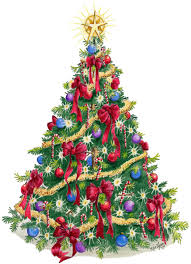 